THE COUNCILCity of New Orleans     	              JASON ROGERS WILLIAMS 	            		               	                        HELENA MORENO                                                Councilmember-At-Large                                                   			   Councilmember-At-Large                   JOSEPH I. GIARRUSSO III             JAY H. BANKS                         KRISTIN GISLESON PALMER	JARED C. BROSSETT                        CYNDI NGUYEN         Councilmember District "A"     Councilmember District "B"          Councilmember District "C"          Councilmember District "D"       Councilmember District "E"AGENDARegular Meeting of the City Councilto be held in City Hall Council Chamber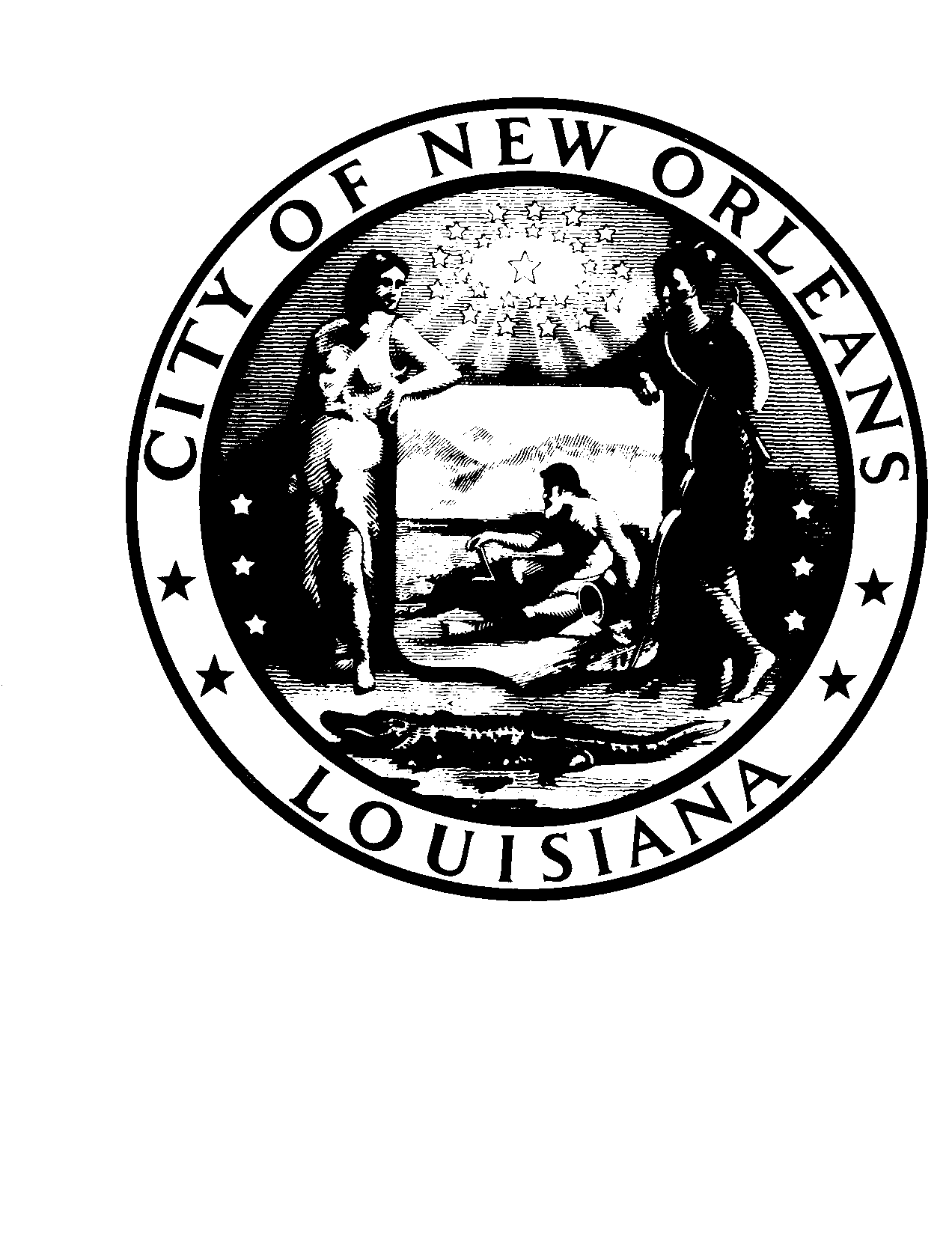 on Thursday, November 21, 2019 at 10:00 A.M.         PRESIDENT		 VICE PRESIDENT              HELENA MORENO                                                                                                 		   JASON ROGERS WILLIAMS          Councilmember-At-Large	                                                       Councilmember-At-Large        		 ROLL CALLLORA W. JOHNSONCLERK OF COUNCILINVOCATIONREV. DR. EMANUEL SMITH, JR., PASTORISRAELITE BAPTIST CHURCHPLEDGE OF ALLEGIANCE TO THE FLAGHELENA MORENOCOUNCILMEMBER-AT-LARGENATIONAL ANTHEM    REV. DR. EMANUEL SMITH, JR., PASTOR	                                     CITY COUNCIL CHAPLAINSPECIAL ORDERS OF BUSINESSFIRST ORDER OF BUSINESS – PRESENTATION – ALI BROWN, CO-FOUNDER OF BYOBIKESBrief:BYOBikes is a non-profit organization raising money to provide a bike, helmet, lock, lights and bike registration for at-risk youth and underprivileged children in the Greater New Orleans Community.Annotation:(Cm. Gisleson Palmer).TO APPEAR.SECOND ORDER OF BUSINESS – PRESENTATION – ELLA DELIO, GREATER NEW ORLEANS FOUNDATION, LOGAN ATKINSON BURKE, ALLIANCE FOR AFFORDABLE ENERGY, JENNIFER GREEN, GENTILLY COMMUNITY LEADER, YVONNE MITCHELL GRUBB, ALGIERS COMMUNITY LEADERS AND CHUCK MORSE, THRIVENOLABrief:Presentation of Taking Steps Together on Equity & Climate Change: A Report by and for New Orleanians.Annotation:(Cm. Moreno).TO APPEAR.THIRD ORDER OF BUSINESS – PRESENTATION – ADELE LONDON, LOUISIANA PARTNERSHIP SPECIALIST, U.S. CENSUS BUREAUBrief:Presenting on the establishment of Census Complete Count Committees throughout the city.  The goal of the Census Complete Count’s (CCCs) is to increase awareness and understanding about the 2020 Census, emphasizing participation in the 2020 Census.Annotation:(Cm. Banks).TO APPEAR.CONSENT AGENDACOMMUNICATION – FROM ELIZABETH B. BALLARD, DEPARTMENT OF 	SAFETY AND PERMITS, NEIGHBORHOOD CONSERVATION DISTRICT 	ADVISORY COMMITTEE, NCDAC CLERKBrief:Requesting Council action regarding the Neighborhood Conservation District Advisory Committee’s decision of “approval” on an application for a demolition permit for the following location:Address:								District:	1930 Pauger St.						    CAnnotation:MAY BE RECEIVED.COMMUNICATION – FROM ELIZABETH B. BALLARD, DEPARTMENT OF 	SAFETY AND PERMITS, NEIGHBORHOOD CONSERVATION DISTRICT 	ADVISORY COMMITTEE, NCDAC CLERKBrief:Requesting Council action regarding the Neighborhood Conservation District Advisory Committee’s decision of “approval” on an application for a demolition permit for the following location:The following Fee Reduction is recommended for APPROVAL of Fee Reduction.Address:								District:3219 Belfort St.						    AThe property owner is requesting a fee reduction of the post demolition fee of $10,560.00 which is 15% of the building value of $70,400.00.NCDAC recommended a Motion to Approve that the fee reduction be reduced.Motion Passed – It is recommended that the fee reduction be reduced to $5,000.00.Annotation:MAY BE RECEIVED.  (Suggested Hearing Date Set For 12/5/19).COMMUNICATION – FROM ELIZABETH B. BALLARD, DEPARTMENT OF 	SAFETY AND PERMITS, NEIGHBORHOOD CONSERVATION DISTRICT 	ADVISORY COMMITTEE, NCDAC CLERKBrief:Requesting Council action regarding the Neighborhood Conservation District Advisory Committee’s decision of “denial” on an application for a demolition permit for the following location:Address:								District:5306-08 Canal Blvd.						    AAnnotation:MAY BE RECEIVED.  (Suggested Hearing Date Set For 12/5/19).COMMUNICATION – FROM JAY BEATMANN JR., COUNSEL, DENTONS US LLPBrief:Submitting an original and two (2) copies of the Reply Comments on Relevant Issues Submitted by the Utility Advisors to the Council for the City of New Orleans, In Re:  Smart & Sustainable Cities Initiative for the City of New Orleans – Electric Vehicle Charging and Related Matters. (CNO Docket UD-18-01)Annotation:MAY BE RECEIVED.COMMUNICATION – FROM JAY BEATMANN JR., COUNSEL, DENTONS US LLPBrief:Submitting an original and two (2) copies of the Motion for Extension of Time to File Reply Comments submitted by the Advisors to the Council of the City of New Orleans, In Re:  Establishing a Docket and Opening a Rulemaking Proceeding to Establish a Renewable Portfolio Standard. (CNO Docket UD-19-01)Annotation:MAY BE RECEIVED.COMMUNICATION – FROM JENNIFER AVENGO, MD, DIRECTOR, DEPARTMENT OF HEALTH, CITY OF NEW ORLEANS	Brief:Submitting the October 2019 documentation of all encampment clean-up efforts as required by Section 82-703.Annotation:MAY BE RECEIVED.COMMUNICATION – FROM TIMOTHY S. CRAGIN, ASSISTANT GENERAL COUNSEL, LEGAL SERVICES – REGULATORY, ENTERGY SERVICES, LLCBrief:Submitting for further handling an original and two copies of the Public Version of Entergy New Orleans, LLC’s (“ENO” or the “Company”) New Orleans Power Station Monitoring Report (“Monitoring Report”) covering the period through the end of the 3rd Quarter 2019, Re: Application of Entergy New Orleans, Inc. for Approval to Construct New Orleans Power Station and Request for Cost Recovery and Timely Relief (CNO Docket No. UD-16-02) – Third Quarter 2019 Report of Entergy New Orleans, LLC.  Annotation:MAY BE RECEIVED.COMMUNICATION – FROM TIMOTHY S. CRAGIN, ASSISTANT GENERAL COUNSEL, LEGAL SERVICES – REGULATORY, ENTERGY SERVICES, LLCBrief:Submitting for further handling an original and two copies of the Public Version of Entergy New Orleans, LLC’s (“ENO” or the “Company”) New Orleans Solar Station Project Monitoring Report (“Monitoring Report”) for the Period Ended September 30, 2019, Re: Application of Entergy New Orleans, LLC for Approval of Renewables Portfolio and Request for Cost Recovery and Related Relief.  (CNO Docket No. UD-18-06)Annotation:MAY BE RECEIVED.COMMUNICATION – FROM SCOTT M. CELINO, MANAGER, FUEL & SPECIAL RIDERS, ENTERGY SERVICES, INC.Brief:Submitting Entergy New Orleans, LLC quarterly reports of Natural Gas Storage Program costs and benefits in compliance with the terms and conditions of Resolution R-91-102, dated May 23, 1991.  Annotation:MAY BE RECEIVED.COMMUNICATION – FROM IBRAHIMA–JULIEN DIABAN, PETERA REINE DIABAN, MALLECY B. SCHEXNYDRE, MAKEISHA SMITH, ROSEMARY SMITH, CHARLES BARNES, SHEILA L. STEWART,DESIREE WASHINGTON, BARBARA ADAMS, CHERYL SIMMS AND CHRISTOPHER VEALSBrief:Requesting to appeal the City Planning Commission recommendation of “modified approval” for the property located at 1501 Simon Bolivar.  (ZD No. 85/19)Annotation:MAY BE RECEIVED.  (Suggested Hearing Date Set For Today’s Council Meeting).COMMUNICATION – FROM L. RONALD FORMAN, PRESIDENT AND CEO, AUDUBON NATURE INSTITUTE Brief:Submitting a copy of the 2020 budget for facilities managed by Audubon Nature Institute on behalf of the Audubon Commission in accordance with the Home Rule Charter as amended through October 2, 2010.Annotation:MAY BE RECEIVED.REPORT – OF THE EXECUTIVE DIRECTOR OF THE CITY PLANNING COMMISSIONBrief:Transmitting Proposed 2020 Budget and Work Plan for the Downtown Development District of the City of New Orleans – To review and consider the plan in order to determine whether or not it is consistent with the comprehensive plan for the City of New Orleans. Annotation:All Cms., Cn. Deadline 12/1/19).MAY BE RECEIVED.  (Suggested Hearing Date Set For Today’s Council Meeting with the 2020 Budget Matters).REPORT – OF COUNCILMANIC DISTRICT “B”Brief:Submitting the Mayor’s Office of Economic Development’s recommendation of “disapproval” of the Restoration Tax Abatement request for:RTA #2017-0514, 1020 Thalia Street, Sun Day are Fundays LLCAnnotation:MAY BE RECEIVED. (Suggested Hearing Date Set For 12/5/19).REPORT – OF COUNCILMANIC DISTRICT “B”Brief:Submitting the Mayor’s Office of Economic Development’s recommendation of “approval” of the Restoration Tax Abatement request for:RTA #2017-0515, 1818 Magazine Street, Thursday Dinner LLCAnnotation:MAY BE RECEIVED. (Suggested Hearing Date Set For 12/5/19).MOTION – NO. M-19-477 – BY:  COUNCILMEMBER BANKSBrief:Granting the “approval” of the Neighborhood Conservation District Advisory Committee’s request for a demolition permit for the property at the following location:2624 Josephine St.Annotation:(Council Rule 34.  Postponement:  3/20/20).MOTION – NO. M-19-478 – BY:  COUNCILMEMBER BANKSBrief:Granting the “approval” of the Neighborhood Conservation District Advisory Committee’s request for a demolition permit for the property at the following location:3817 Third St.Annotation:(Council Rule 34.  Postponement:  3/20/20).MOTION TO ADOPT CONSENT AGENDA AND REFER OTHER MATTERS TO THE PROPER AGENCY.YEAS:	NAYS:	ABSENT:	AND THE CONSENT AGENDA WAS ADOPTED.EXECUTIVE SESSIONBrief:NOTICE IS HEREBY GIVEN THAT PURSUANT TO LOUISIANA REVISED STATUTE 42:16 AND 42:17(A)(2), THE COUNCIL OF THE CITY OF NEW ORLEANS MAY CONVENE IN EXECUTIVE SESSION FOR THE PURPOSE OF DISCUSSING THE FOLLOWING LITIGATION:•	State of Louisiana, through Orleans Parish Criminal District Court, Clerk of Court Arthur Morrell versus City of New Orleans; Case Numbers 2018-13036 c/w 2016-9558 c/w 2012-9435, Civil District Court for the Parish of OrleansAnnotation:TO BE HELD.REGULAR AGENDAALL LAND USE MATTERS ARE SCHEDULED TO COMMENCE AT 11:00 A.M.OR THEREAFTERNCDAC APPEAL – OF ELIZABETH B. BALLARD, DEPARTMENT OF 	SAFETY AND PERMITS, NEIGHBORHOOD CONSERVATION DISTRICT 	ADVISORY COMMITTEE, NCDAC CLERKBrief:Requesting Council action regarding the Neighborhood Conservation District Advisory Committee’s decision of “no recommendation” on an application for a demolition permit for the following location:	Address:								District:	1054-56 S. Genois St.					    BMotion failed by lack of votes. This property was forwarded to the Clerk of Council without a recommendation, as the committee did not pass a Motion.Annotation:(Cm. Banks, Cn. Deadline 12/22/19).LEGISLATIVE GROUPING2a.	NCDAC APPEAL – OF ELIZABETH B. BALLARD, DEPARTMENT OF 	SAFETY AND PERMITS, NEIGHBORHOOD CONSERVATION DISTRICT 	ADVISORY COMMITTEE, NCDAC CLERKBrief:Requesting Council action regarding the Neighborhood Conservation District Advisory Committee’s decision of “no recommendation” on an application for a demolition permit for the following location:	Addresses:							District:	900 Flood St.							    EMotion failed by lack of votes. This property was forwarded to the Clerk of Council without a recommendation, as the committee did not pass a Motion.Annotation:(Cm. Nguyen, Cn. Deadline 12/22/19).2b.	MOTION – NO. M-19-479 – BY:  COUNCILMEMBER NGUYEN	Brief:Granting the “no recommendation” of the Neighborhood Conservation District Advisory Committee’s request for a demolition permit for the property at the following location:900 Flood St.Annotation:(Council Rule 34.  Postponement:  3/20/20).HDLC APPEAL – OF KELLY PARENTONBrief:Requesting to appeal the Historic District Landmarks Commission’s decision of “denial” of the demolition for property located at 344 Audubon Street.Annotation:(Cm. Giarrusso, Cn. Deadline 12/1/19).(Report received at the meeting of 10/17/19).ON DEADLINE.HDLC APPEAL – OF LARRY G. WILLIS, AGENTBrief:Requesting to appeal the Historic District Landmarks Commission’s decision of “denial” of the demolition for property located at 610 David Street.Annotation:(Cm. Giarrusso, Cn. Deadline 12/1/19).(Report received at the meeting of 10/17/19).ON DEADLINE.VCC APPEAL - OF BRETT DAVIS, 1135-1137 DECATUR LLCBrief:Requesting to appeal the Vieux Carré Commission’s (VCC) decision of “denial” of the retention of the existing transom windows for the property located at 1135-1137 Decatur Street.Annotation:(Cm. Gisleson Palmer, Cn. Deadline 12/22/19).ZONING DOCKET NO. 76/19 – CITY COUNCIL MOTION NO. M-19-235Brief:Requesting a Zoning change from an S-RS Suburban Single-Family Residential District to a C-3 Heavy Commercial District, on Lot B-1 or Lot B-1 and C, which is or are located in part of Square 74 (but excludes Lots 1 through 4 and Lots 10 through 14), Square 75 (but excludes Lots 1 through 10), and in part of former Squares 76, 83, and 84, in the Fifth Municipal District, bounded in part by Donner Drive (unconstructed), L.B. Landry Avenue, and the Westbank Expressway Access Road (Municipal address:  2301 Hendee Street).  The area to be rezoned includes the entirety of the property formerly known as the “Algiers Incinerator Site (Hendee Court)” and also as the “Hendee Court Brownfield Site”, except for the portion currently designated “Natural Areas” on the Future Land Use Map, which shall retain its current zoning. (PD 12) The recommendation of the City Planning Commission being “FOR APPROVAL”.Annotation:(Cm. Gisleson Palmer, Cn. Deadline 12/16/19).ZONING DOCKET NO. 84/19 – SALGADO ADGENORBrief:Requesting a conditional use to permit a bar over 3,000 square feet in floor area in an HMC-1 Historic Marigny/Tremé/Bywater Commercial District and an AC-1 Arts and Culture Diversity Overlay District, on Square 6, Lot 4 and Pt. Lots 5 and 6 or Lot 4, the greater portion of Lot 5, and an undesignated lot, in the Third Municipal District, bounded by Chartres Street, Frenchman Street, Decatur Street, and Elysian Fields Avenue (Municipal Addresses:  2100-2108 Chartres Street and 525-535 Frenchmen Street).  The recommendation of the City Planning Commission being “FOR APPROVAL”, subject to six (6) provisos.Annotation:(Cm. Gisleson Palmer, Cn. Deadline 11/18/19).	PAST DEADLINE.LEGISLATIVE GROUPING 8a.	APPEAL – OF IBRAHIMA–JULIEN DIABAN, PETERA REINE DIABAN, 	MALLECY B. SCHEXNYDRE, MAKEISHA SMITH, ROSEMARY SMITH, 	CHARLES BARNES, SHEILA L. STEWART, DESIREE WASHINGTON, 	BARBARA ADAMS, CHERYL SIMMS AND CHRISTOPHER VEALSBrief:Requesting to appeal the City Planning Commission recommendation of “modified approval”, for the property located at 1501 Simon Bolivar.  ZD No. 85/19Annotation:(Cm. Banks).8b.	ZONING DOCKET NO. 85/19 - G.H. LEIDENHEIMER BAKING CO. LTD.Brief:Requesting a Conditional use to permit the expansion of an existing, nonconforming industrial use (industrial bakery) in an MU-1 Medium Intensity Mixed-Use District, an HU-RM1 Historic Urban Multi-Family Residential District, and an EC Enhancement Corridor Design Overlay District pursuant to Article 25, Section 25.3.G.2 of the Comprehensive Zoning Ordinance, on Square 321, Lots L-1, 2, 11 or 3, 10-A, 14 or 20, and 18 or 16 or Pt. 16, in the First Municipal District, bounded by Simon Bolivar Avenue, Martin Luther King, Jr. Boulevard, Terpsichore Street, and South Liberty Street (Municipal Addresses:  1501-1527 Simon Bolivar Avenue, 2200-2236 Martin Luther King, Jr. Boulevard, and 1518-1528 South Liberty Street). (PD 2) The recommendation of the City Planning Commission being “FOR MODIFIED APPROVAL”, subject to six (6) waivers and seventeen (17) provisos.Annotation:(Cm. Banks, Cn. Deadline 12/16/19).ZONING DOCKET NO. 89/19 - J&R RENTAL PROPERTIES, LLCBrief:Requesting a Conditional use to permit a bar in an HMC-2 Historic Marigny/Tremé/Bywater Commercial District and an AC-1 Arts and Culture Diversity Overlay District, on Square 5, Lots 23 and B or D, in the Third Municipal District, bounded by Frenchmen Street, Chartres Street, Decatur Street, and Esplanade Avenue (Municipal Addresses:  508-510 Frenchmen Street). (PD 7) The recommendation of the City Planning Commission being “FOR APPROVAL”, subject to six (6) provisos.Annotation:(Cm. Gisleson Palmer, Cn. Deadline 12/16/19).ZONING DOCKET NO. 95/19 – EL-JAOUHARI, LLCBrief:Requesting a conditional use to permit a bar in an HMC-2 Historic Marigny/Tremé/Bywater Commercial District and an AC-1 Arts and Culture Diversity Overlay District, on Square 3, Lot 19 or 5, in the Third Municipal District, bounded by Esplanade Avenue, Frenchmen Street, Decatur Street, and Elysian Fields Avenue (Municipal Addresses:  437 Esplanade Avenue and 405-407 Frenchmen Street).  The recommendation of the City Planning Commission being “FOR APPROVAL”, subject to seven (7) provisos.Annotation:(Cm. Gisleson Palmer, Cn. Deadline 11/18/19).	PAST DEADLINE.ZONING DOCKET NO. 101/19 - S&S DEVELOPMENTS, LLCBrief:Requesting a Conditional use to permit an established multi-family dwelling in an HU-RD2 Historic Urban Two-Family Residential District, on Square 630, Lot 8, in the Sixth Municipal District, bounded by Delachaise Street, South Robertson Street, Magnolia Street, and Louisiana Avenue (Municipal Address:  2627 Delachaise Street). (PD 2) The recommendation of the City Planning Commission being “FOR APPROVAL”, subject to two (2) waivers and five (5) provisos.Annotation:(Cm. Banks, Cn. Deadline 12/16/19).ZONING DOCKET NO. 105/19 – HONORABLE MARLIN N. GUSMAN, SHERIFF, ORLEANS PARISHBrief:Requesting an Amendment to Ordinance No. 24,282 MCS (Zoning Docket 30/10), which granted a conditional use to permit a prison and related uses, to now amend certain provisos in order to: permit the temporary use of Buildings 1 and 2 of the Orleans Justice Center’s Temporary Detention Center to house inmates suffering acute and sub-acute mental disorders until the more permanent Phase III facility (currently in planning) is complete.allow for the limited housing of two (2) special classifications of inmates in Buildings 3 and 4 of the Temporary Detention Center until such time that the population of the Orleans Justice Center is reduced where the same may be housed in segregation within Phase II of the Orleans Justice Center.  The subject property is located in an LI Light Industrial District, on Square 600-A (formerly Square 600), all lots (excluding Lots 28 through 31), Square 615, all lots, Square 624, all lots, Square 624-A, all lots, Square 666, all lots, and Square 675, all lots, in the First Municipal District, bounded by Interstate Highway 10, South Broad Street, Perdido Street, and South Jefferson Davis Parkway (Municipal Address:  2800 Perdido Street (formerly 819-821 South Broad Street and 2750-3200 Perdido Street).  The recommendation of the City Planning Commission being “FOR DENIAL”.Annotation:(Cm. Banks, Cn. Deadline 12/16/19).ZONING DOCKET NO. 106/19 – CITY COUNCIL MOTION M-19-336Brief:Requesting a zoning change from an HU-RD2 Historic Urban Two-Family Residential District to an HU-B1 Historic Urban Neighborhood Business District and a conditional use to permit a reception facility over 5,000 square feet in floor area in the proposed HU-B1 District and any necessary waivers relative thereto. The petitioned property is located on Square 580, Lot U or U-1, in the Second Municipal District, bounded by Canal Street, North Murat Street, Iberville Street, and North Alexander Street (Municipal Address:  4439 Canal Street).  The recommendation of the City Planning Commission being “FOR APPROVAL”, subject to one (1) waiver and eight (8) provisos.Annotation:(Cm. Giarrusso, Cn. Deadline 1/6/20).LEGISLATIVE GROUPING14a.	SUBDIVISION DOCKET APPEAL – 0F ALEXANDER ADAMICK, M. ARCH, 	AIA, NCARB, PRINCIPAL ARCHITECTBrief:Requesting to appeal the City Planning Commission’s decision of “denial” of a re-subdivision for property located at 1637 N. Tonti Street.  (SD No. 106/19)Annotation:(Cm. Brossett, Cn. Deadline 12/22/19).14b.	REPORT – OF THE EXECUTIVE DIRECTOR OF THE CITY PLANNING 	COMMISSION	Brief:	Recommending “denial” of the request by Courtney Castleman 	to re-subdivide Lot F-1 into Lots F-1A and F-1B, Square 	1195, in the Third Municipal District, bounded by North 	Tonti Street, Onzaga Street, Lapeyrouse Street, and North 	Rocheblave Street (Municipal Address:  1637 North Tonti 	Street). (SD No. 106/19)Annotation:(Report received at the meeting of 11/7/19).LEGISLATIVE GROUPING15a.	SUBDIVISION DOCKET APPEAL – OF ALEXANDER ADAMICK, M. ARCH, 	AIA, NCARB, PRINCIPAL ARCHITECTBrief:Requesting to appeal the City Planning Commission’s decision of “denial” of a re-subdivision for property located at 1464 N. Galvez Street.  (SD NO. 108/19)Annotation:(Cn. Brossett, Cn. Deadline 12/22/19).15b.	REPORT – OF THE EXECUTIVE DIRECTOR OF THE CITY PLANNING 	COMMISSION	Brief:Recommending “denial” of the request by 1464 North Galvez, LLC to re-subdivide Lots 8-A and 8-B, on Square 1040, in the Third Municipal District, bounded by Columbus Street, North Johnson Street, Kerlerec Street, and North Galvez Street (Municipal Address:  1464 North Galvez Street). (SD NO. 108/19)Annotation:(Report received at the meeting of 11/7/19).LEGISLATIVE GROUPING – 2020 BUDGET MATTERS16a.	CAL. NO. 32,795 - BY:  COUNCILMEMBERS BROSSETT, MORENO, WILLIAMS, GIARRUSSO, BANKS, GISLESON PALMER AND NGUYEN (BY REQUEST)Brief:An Ordinance relative to the levy of ad valorem taxes upon the assessed value of all property, real, personal, and mixed, subject to taxation in the City of New Orleans and to the levy of ad valorem taxes on property located in special development and security districts in the City of New Orleans for the year 2020 to adjust millage rates for the year 2020 and to reallocate the tax receipts for a state millage; and otherwise to provide with respect thereto.Annotation:(Council Rule 34.  Postponement:  2/14/20).16b.	CAL. NO. 32,796 - BY:  COUNCILMEMBERS BROSSETT, BANKS AND 	NGUYEN (BY REQUEST)Brief:An Ordinance relative to the levy of ad valorem taxes upon the assessed value of all property, real, personal, and mixed, subject to taxation in the City of New Orleans and to the levy of ad valorem taxes on property located in special development and security districts in the City of New Orleans for the year 2020 to levy millage rates for the year 2020 and to reallocate the tax receipts for a state millage; and otherwise to provide with respect thereto.Annotation:(Council Rule 34.  Postponement:  2/14/20).16c.	CAL. NO. 32,797 - BY:  COUNCILMEMBERS BROSSETT, MORENO,WILLIAMS, GIARRUSSO, BANKS, GISLESON PALMER AND NGUYEN (BY REQUEST)Brief:An Ordinance relative to the levy of fees on property located in special security and improvement taxing districts in the City of New Orleans for the year 2020; and otherwise to provide with respect thereto.Annotation:(Council Rule 34.  Postponement:  2/14/20).16d.	CAL. NO. 32,798 - BY:  COUNCILMEMBERS BROSSETT, MORENO, 	WILLIAMS, GIARRUSSO, BANKS, GISLESON PALMER AND NGUYEN (BY 	REQUEST)Brief:An Ordinance providing a Capital Budget for the year 2020 in accordance with the provisions of Section 3-117 and 4-206 (1) (f) of the City Charter; and otherwise to provide with respect thereto.Annotation:(Fiscal Note received).(Council Rule 34.  Postponement:  2/14/20).16e.	CAL. NO. 32,799 - BY:  COUNCILMEMBERS BROSSETT, MORENO, 	WILLIAMS, GIARRUSSO, BANKS, GISLESON PALMER AND NGUYEN (BY 	REQUEST)Brief:An Ordinance providing an Operating Budget of Revenues for the City of New Orleans for the Year 2020 in accordance with Sections 3-116, 4-206(1)(f) and 6-102 of the City Charter; and otherwise to provide with respect thereto.Annotation:(Council Rule 34.  Postponement:  2/14/20).18f.	CAL. NO. 32,800 - BY:  COUNCILMEMBERS BROSSETT, MORENO, 	WILLIAMS, GIARRUSSO, BANKS, GISLESON PALMER AND NGUYEN (BY 	REQUEST)Brief:An Ordinance providing an Operating Budget of Expenditures for the City of New Orleans for the Year 2020 in accordance with Section 3-115, 4-206(1)(f) and 6-102(3) of the City Charter; and otherwise to provide with respect thereto.Annotation:(Council Rule 34.  Postponement:  2/14/20).16g.	CAL. NO. 32,801 - BY:  COUNCILMEMBERS BROSSETT, MORENO, WILLIAMS, GIARRUSSO, BANKS, GISLESON PALMER AND NGUYEN (BY REQUEST)Brief:An Ordinance to amend and reordain Section 2-1103 of the City Code, increasing fees for notary fees; and otherwise to provide with respect thereto.Annotation:(Fiscal Note received).(Council Rule 34.  Postponement:  2/14/20).16h.	PROPOSED 2020 BUDGET AND WORK PLAN – FOR THE CITY OF NEW 	ORLEANS DOWNTOWN DEVELOPMENT DISTRICT	Brief:	In accordance with Section 33:2740.3(4) of the Louisiana 	Revised Status, the Downtown Development District (DDD) is 	required to submit a plan to the New Orleans City Planning 	Commission specifying the public improvements, facilities 	and services proposed to be furnished, constructed or 	acquired by law to review and consider the plan in order to 	determine whether or not it is consistent with the Plan for 	the 21st Century: New Orleans 2030, commonly known as the 	Master Plan.  Within thirty days, the City Planning 	Commission must submit to the City Council its written 	opinion as to whether or not the plan or any portion or 	detail thereof is inconsistent with the comprehensive plan 	for the city, together with any written comments and 	recommendations.  The recommendation of the City Planning 	Commission being, “FOR APPROVAL”.	Annotation:	(Cms. All, Cn. Deadline 12/1/19).	ON DEADLINE.16i.	CAL. NO. 32,802 - BY:  COUNCILMEMBERS BROSSETT, MORENO, 	WILLIAMS, GIARRUSSO, BANKS, GISLESON PALMER AND NGUYEN (BY 	REQUEST)Brief:An Ordinance to adopt the Downtown Development District’s 2020 Plan to provide additional capital and special services, facilities and/or improvements for the Downtown Development District of the City of New Orleans for the year 2020; and to provide otherwise with respect thereto.Annotation:(Council Rule 34.  Postponement:  2/14/20).16j.	CAL. NO. 32,803 - BY:  COUNCILMEMBERS BROSSETT, MORENO, 	WILLIAMS, GIARRUSSO, BANKS, GISLESON PALMER AND NGUYEN (BY 	REQUEST)Brief:An Ordinance to adopt the New Orleans Tourism Marketing Corporation’s Tourism Promotion Program for 2020, so as to provide special services in the area of Marketing New Orleans Tourism for the Year 2020; and to provide otherwise with respect thereto.Annotation:(Council Rule 34.  Postponement:  2/14/20).16k.	CAL. NO. 32,804 - BY:  COUNCILMEMBERS BROSSETT, WILLIAMS, 	BANKS, GISLESON PALMER AND NGUYEN (BY REQUEST)Brief:An Ordinance relative to the levy of ad valorem taxes upon the assessed value of all property, real, personal, and mixed, subject to taxation in the City of New Orleans for the year 2020 to levy a special ad valorem tax of three (3) mills recently approved by the voters; and otherwise to provide with respect thereto.Annotation:(Fiscal Note received).(Council Rule 34.  Postponement:  2/14/20).16l.	CAL. NO. 32,805 - BY:  COUNCILMEMBERS BROSSETT, WILLIAMS, 	BANKS, GISLESON PALMER AND NGUYEN (BY REQUEST)Brief:An Ordinance providing an Operating Budget of Revenues for the City of New Orleans  for the Year 2020 in accordance with Sections 3-116, 4-206(1)(f) and 6-102 of the City Charter; and otherwise to provide with respect thereto.Annotation:(Fiscal Note received).(Council Rule 34.  Postponement:  2/14/20).16m.	CAL. NO. 32,806 - BY:  COUNCILMEMBERS BROSSETT, WILLIAMS, 	BANKS, GISLESON PALMER AND NGUYEN (BY REQUEST)Brief:An Ordinance providing an Operating Budget of Expenditures for the City of New Orleans  for the Year 2020 in accordance with Sections 3-116, 4-206(1)(f) and 6-102 of the City Charter; and otherwise to provide with respect thereto.Annotation:(Fiscal Note received).(Council Rule 34.  Postponement:  2/14/20).16n.	CAL. NO. 32,807 - BY:  COUNCILMEMBERS BROSSETT, MORENO, 	WILLIAMS, GIARRUSSO, BANKS, GISLESON PALMER AND NGUYEN (BY 	REQUEST)Brief:An Ordinance providing an Operating Budget of Revenues for the City of New Orleans for the Year 2020 in accordance with Sections 3-116, 4-206(1)(f) and 6-102 of the City Charter; and otherwise to provide with respect thereto.Annotation:(Fiscal Note received).(Council Rule 34.  Postponement:  2/14/20).16o.	CAL. NO. 32,808 - BY:  COUNCILMEMBERS BROSSETT, MORENO, 	WILLIAMS, GIARRUSSO, BANKS, GISLESON PALMER AND NGUYEN (BY 	REQUEST)Brief:An Ordinance providing an Operating Budget of Expenditures for the City of New Orleans for the Year 2020 in accordance with Sections 3-116, 4-206(1)(f) and 6-102 of the City Charter; and otherwise to provide with respect thereto.Annotation:(Fiscal Note received).(Council Rule 34.  Postponement:  2/14/20).16p.	CAL.  NO. 32,845  - BY: 	COUNCILMEMBER BROSSETT (BY REQUEST)Brief:AN ORDINANCE to amend Ordinance No.____________ M.C.S., as amended, entitled “An Ordinance providing an Operating Budget of Revenues for the City of New Orleans for the Year 2020” to appropriate funds to the Chief Administrative Office and the Department of Public Works to be used towards public infrastructure.   Annotation:(Fiscal Note received).(Council Rule 34.  Postponement: 3/6/20).16q.	CAL. NO. 32,846  - BY: 	COUNCILMEMBER BROSSETT (BY REQUEST)Brief:An Ordinance to amend Ordinance No.__________ M.C.S., as amended, entitled “An Ordinance providing an Operating Budget of Expenditures for the City of New Orleans for the Year 2020” to appropriate funds to the Chief Administrative Office and the Department of Public Works to be used towards public infrastructure.Annotation:(Fiscal Note received).(Council Rule 34.  Postponement: 3/6/20).16r.	MOTION (LYING OVER) - NO. M-19-405 – BY:  COUNCILMEMBERS 	BROSSETT, WILLIAMS, MORENO, GIARRUSSO, BANKS, GISLESON 	PALMER AND NGUYEN (BY REQUEST)Brief: Recommending projects to be funded for the Remaining four years of the Five Year Capital Program (2021-2024).Annotation:(Council Rule 34.  Postponement:  2/14/20).16s.	MOTION (LYING OVER) - NO. M-19-406 – BY:  COUNCILMEMBERS 	BROSSETT, WILLIAMS, MORENO, GIARRUSSO, BANKS, GISLESON 	PALMER AND NGUYEN (BY REQUEST) Brief:Approving the Operating Budget of the New Orleans Aviation Board for the year 2020.Annotation:(Council Rule 34.  Postponement:  2/14/20).16t.	MOTION (LYING OVER) - NO. M-19-407 – BY:  COUNCILMEMBERS 	BROSSETT, WILLIAMS, MORENO, GIARRUSSO, BANKS, GISLESON 	PALMER AND NGUYEN (BY REQUEST)Brief:Approving the Operating Budget of the Delgado-Albania Plantation Commission for the year 2020.Annotation:(Council Rule 34.  Postponement:  2/14/20).16u.	MOTION (LYING OVER) - NO. M-19-408 – BY:  COUNCILMEMBERS 	BROSSETT, WILLIAMS, MORENO, GIARRUSSO, BANKS, GISLESON 	PALMER AND NGUYEN (BY REQUEST)Brief:Approving the Operating Budget of the French Market Corporation for the year 2020.Annotation:(Council Rule 34.  Postponement:  2/14/20).16v.	MOTION (LYING OVER) - NO. M-19-409 – BY:  COUNCILMEMBERS 	BROSSETT, WILLIAMS, MORENO, GIARRUSSO, BANKS, GISLESON 	PALMER AND NGUYEN (BY REQUEST)Brief:Approving the Operating Budget of the Municipal Yacht Harbor for the year 2020.Annotation:(Council Rule 34.  Postponement:  2/14/20).16w.	MOTION (LYING OVER) - NO. M-19-410 – BY:  COUNCILMEMBERS 	BROSSETT, WILLIAMS, MORENO, GIARRUSSO, BANKS, GISLESON 	PALMER AND NGUYEN (BY REQUEST)Brief:Approving the Operating Budget of the Orleans Parish Communication District for the year 2020.Annotation:(Council Rule 34.  Postponement:  2/14/20).16x.	MOTION (LYING OVER) - NO. M-19-411 – BY:  COUNCILMEMBERS BROSSETT, WILLIAMS, MORENO, GIARRUSSO, BANKS, GISLESON PALMER AND NGUYEN (BY REQUEST)Brief:Approving the Operating Budget of the New Orleans Building Corporation for the year 2020.Annotation:(Council Rule 34.  Postponement:  2/14/20).16y.	MOTION – NO. M-19-475 – BY:  COUNCILMEMBERS MORENO AND 	WILLIAMS 	Brief:Authorizing the Clerk of Council staff to make any necessary technical, typographical, mathematical and/or structural adjustments to any Ordinances, Motions and amendments related to the adoption of the 2020 budget.Annotation:(Council Rule 34.  Postponement:  3/20/20). CAL. NO. 32,783 - BY:   COUNCILMEMBER BROSSETT (BY REQUEST)Brief:An Ordinance to amend Ordinance No. 27,931 M.C.S., as amended entitled "An Ordinance Providing an Operating Budget of Revenues for the City of New Orleans for the Year 2019" to appropriate Federal grant funds from Intergovernmental Transfers to the Office of the Mayor, Office of Homeland Security and Emergency Preparedness for Federal Emergency Management Agency reimbursable related costs; and otherwise to provide with respect thereto.Annotation:(Fiscal Note received).(Council Rule 34.  Postponement:  1/31/20).CAL. NO. 32,784 - BY:  COUNCILMEMBER BROSSETT (BY REQUEST)Brief:An Ordinance to amend Ordinance No. 27,932 M.C.S., as amended entitled "An Ordinance Providing an Operating Budget of Expenditures for the City of New Orleans for the Year 2019" to appropriate Federal grant funds from Intergovernmental Transfers to the Office of the Mayor, Office of Homeland Security and Emergency Preparedness for Federal Emergency Management Agency reimbursable related costs; and otherwise to provide with respect theretoAnnotation:(Fiscal Note received).(Council Rule 34.  Postponement:  1/31/20).CAL. NO. 32,792 - BY:  COUNCILMEMBER BROSSETTBrief:An Ordinance to ordain Sections 70-511 through 70-513, in Article IV of Chapter 70, of the Code of the City of New Orleans; to establish designate new Division to prohibit city contractors and subcontractors from relying upon salary histories of applicants to determine starting salaries for employment positions connected with a city contract; to provide for limited exceptions from these prohibitions; to provide for enforcement of these prohibitions; and to otherwise provide with respect thereto. Annotation:(Council Rule 34.  Postponement:  1/31/20).CAL. NO. 32,794 - BY:  COUNCILMEMBERS WILLIAMS AND BANKSBrief:An Ordinance to amend and reordain Sections 162-58, 162-92, 162-93, 162-97, 162-183, 162-186, 162-193, 162-200, 162-202, 162-247, 162-287, 162-288, 162-324, 162-604, 162-613, 162-661, and 162-791 of the Code of the City of New Orleans relative to Vehicles for Hire, to update CPNC regulations to reduce certain fees, augment the permissible age of vehicles, augment the timing for certain submittal requirements, increase timing allowances relative to drug testing; and otherwise to provide with respect thereto.Annotation:(Referred to the Transportation and Airport Committee).(Council Rule 34.  Postponement:  1/31/20).(Transportation and Airport Committee recommended approval).CAL. NO. 32,812 - BY:  COUNCILMEMBER BROSSETT (BY REQUEST)Brief:An Ordinance to amend and re-ordain Ordinance No. 27,930 M.C.S., entitled “An Ordinance Providing a Capital Budget for the Year 2019”, to effect the following change to the 2019 Capital Budget: to de-appropriate funds from the Chief Administrative Office, the Department of Human Services, the Mosquito, Termite and Rodent Control Board, the New Orleans Museum of Art, the New Orleans Fire Department, the New Orleans Police Department, the New Orleans Public Library, the New Orleans Recreation Development Commission, the Department of Property Management, the Department of Public Works, and the Department of Parks and Parkways, and to appropriate funds to the Chief Administrative Office, the Department of Human Services, the Mosquito, Termite and Rodent Control Board, the New Orleans Museum of Art, the New Orleans Fire Department, the New Orleans Police Department, the Department of Health, the New Orleans Public Library, the Department of Public Works, the New Orleans Recreation Development Commission, the Department of Property Management, and the Department of Parks and Parkways; and otherwise to provide with respect thereto.Annotation:(Fiscal Note received).(Council Rule 34.  Postponement:  2/14/20).(Budget/Audit/Bor Committee recommended approval).CAL. NO. 32,816 - BY:  COUNCILMEMBER BANKSBrief:An Ordinance to amend and reordain Articles 6, 7, 20 and 26 of Ordinance No. 4264 M.C.S., amended by Ordinance No. 26,413 M.C.S., as amended, the Comprehensive Zoning Ordinance of the City of New Orleans, to provide recommendations for the establishment of a Public Market in certain CBD open space zoning districts, specifically considering Duncan Plaza; to provide desired CZO text and map amendments along the following parameters:These text changes apply to Open-Space Districts in the Central Business District (CBD); and otherwise to provide with respect thereto.  (ZONING DOCKET NO. 81/19)Annotation:(90 Days, Cn. Deadline 1/1/20).(Cn. Deadline 12/19/19). CAL. NO. 32,821 - BY:  COUNCILMEMBER BANKS (BY REQUEST) Brief:An Ordinance to provide for the designation of public property within specified areas of the City of New Orleans as a temporary “Clean Zone” during the time period beginning at 6:00 a.m. on Tuesday, January 7, 2020, and continuing through and until 11:59 p.m. on Wednesday, January 15, 2020, relative to the use of these public areas in conjunction with the 2020 College Football Playoff National Championship Game; to provide for the temporary prohibition of certain activities and the transaction of business in the Clean Zone areas unless approved by the City; to provide for the establishment of one or more public participation areas; to provide for the establishment of fines and penalties for violations of this ordinance; to establish the Clean Zone as: 1) the area bounded by Esplanade Avenue, North and South Claiborne Avenue, Earhart Boulevard, Calliope Street, Tchoupitoulas Street, Orange Street to the Mississippi River, crossing the Mississippi River to the West Bank Levee of Orleans Parish, proceeding downriver to Vallette Street, and returning across the Mississippi River to Esplanade Avenue; and 2) the area bounded by South Carrollton Avenue, Washington Avenue, Pine Street, and Edinburgh Street; to provide for a temporary period of applicability; and otherwise to provide with respect thereto.Annotation:(Council Rule 34.  Postponement: 3/6/20).CAL. NO.  32,822 - BY:  COUNCILMEMBER BROSSETT (BY REQUEST)Brief:An Ordinance to amend and re-ordain Ordinance No. 27,930 M.C.S., entitled “An Ordinance Providing a Capital Budget for the Year 2019”, to effect the following change to the 2019 Capital Budget: to appropriate funds to the New Orleans Recreation Development Commission; and otherwise to provide with respect thereto.Annotation:(Fiscal Note received).(Council Rule 34.  Postponement: 3/6/20).CAL. NO. 32,834 - BY:	COUNCILMEMBER BROSSETT (BY 	REQUEST)Brief:An Ordinance to amend and re-ordain Ordinance No. 27,930 M.C.S., entitled “An Ordinance Providing a Capital Budget for the Year 2019”, to effect the following change to the 2019 Capital Budget: to appropriate funds to the New Orleans Fire Department; and otherwise to provide with respect thereto.Annotation:(Fiscal Note received).(Council Rule 34.  Postponement: 3/6/20).CAL. NO. 32,837 - BY:  COUNCILMEMBER BROSSETTBrief:An Ordinance to temporarily waive certain fees, permit fees, and requirements within and around Gatto Playground located within the 1900 block Wildair Drive, New Orleans, Louisiana in conjunction with the “Zulu Club Mayor Flag Raising” event on Saturday, December 14, 2019 from 8:00 a.m. to 6:00 p.m., to specify the duration and boundaries of said waiver; and to provide otherwise with respect thereto.Annotation:(Council Rule 34.  Postponement: 3/6/20).CAL. NO. 32,839 - BY: 	COUNCILMEMBER BROSSETT (BY REQUEST)Brief:An Ordinance to amend Ordinance No. 27,931 M.C.S., as amended entitled "An Ordinance Providing an Operating Budget of Revenues for the City of New Orleans for the Year 2019" to appropriate special revenue funds from Intergovernmental Transfers to the Department of Public Works for the Indigent Defender Proprietary Fund; and otherwise to provide with respect thereto.Annotation:(Fiscal Note received).(Council Rule 34.  Postponement: 3/6/20).CAL. NO. 32,840 – BY:    COUNCILMEMBER BROSSETT (BY REQUEST)Brief:An Ordinance to amend Ordinance No. 27,932 M.C.S., as amended, entitled “An Ordinance Providing an Operating Budget of Expenditures for the City of New Orleans for the Year 2019” to appropriate special revenue funds from Intergovernmental Transfers to the Department of Public Works for the Indigent Defender Proprietary Fund; and otherwise to provide with respect thereto.Annotation:(Fiscal Note received).(Council Rule 34.  Postponement: 3/6/20).CAL. NO. 32,841 – BY:    COUNCILMEMBER BROSSETT (BYREQUEST)Brief:An Ordinance to amend Ordinance No. 27,932 M.C.S., as amended, entitled “An Ordinance Providing an Operating Budget of Expenditures for the City of New Orleans for the Year 2019” to transfer funds to various departments to cover overages incurred during the year 2019; and otherwise to provide with respect thereto.Annotation:(Fiscal Note received).(Council Rule 34.  Postponement: 3/6/20).Technical Correction needed.CAL. NO. 32,843  -  BY:	COUNCILMEMBER BROSSETT (BY REQUEST)Brief:An Ordinance to amend Ordinance No.__________ M.C.S., as amended, entitled “An Ordinance providing an Operating Budget of Revenues for the City of New Orleans for the Year 2020” to appropriate funds to the Chief Administrative Office and the Department of Public Works to be used towards public infrastructure; and otherwise to provide with respect thereto.Annotation:(Fiscal Note received).(Council Rule 34.  Postponement: 3/6/20).CAL. NO. 32,844  - BY: COUNCILMEMBER BROSSETT (BY REQUEST)Brief:An Ordinance to amend Ordinance No. ____________ M.C.S., as amended, entitled “An Ordinance providing an Operating Budget of Expenditures for the City of New Orleans for the Year 2020” to appropriate funds to the Chief Administrative Office and the Department of Public Works to be used towards public infrastructure.  Annotation:(Fiscal Note received).(Council Rule 34.  Postponement: 3/6/20).MOTION (LYING OVER) - NO. M-19-360 - BY:  COUNCILMEMBERSNGUYEN AND WILLIAMSBrief:Directing the City Planning Commission to conduct a public hearing to consider amendments to Ordinance No. 4264 M.C.S., amended by Ordinance No. 26,413 M.C.S., as amended, the Comprehensive Zoning Ordinance of the City of New Orleans, to incorporate certain recommendations and initiatives contained in the 2019 “Billboard Study”, authorized by Council Motion M-18-319, to specifically provide desired CZO text amendments as follows: To implement recommendation “Option 2: [To] provide ‘trade’ incentives allowing nonconforming billboards to digitize in exchange for removal”, along with the following, additional considerations:Conversion of billboards with two sides/faces; Conversion of billboards out of residential and historic districts; Protections to ensure that there will not be a concentration of digitized billboards in one location/area of the City;Illumination standards; andDensity standards.Annotation:(Council Rule 34.  Postponement:  1/17/20). MOTION – NO. M-19-474 – BY:  COUNCILMEMBERS MORENO, WILLIAMS, GIARRUSSO, BANKS, GISLESON PALMER, BROSSETT AND NGUYENBrief:Selecting Granicus, Inc. to provide Agenda Preparation, Document Management, Meetings Management, Streaming Video and Archiving for the City of New Orleans through a professional services contract authorized after competitive selection in accordance with Council Rule 42 and the President of the Council is authorized to sign a contract with Granicus, Inc. for an initial period from January 1, 2020 until December 31, 2020 in an amount not to exceed $84,150 (including certain one-time setup and configuration, integration, implementation, training, fees of $24,150 and one year of managed service fees of $5,000 per month).Annotation:(Council Rule 34.  Postponement:  3/20/20). RESOLUTION - NO. R-19-476 - BY:  COUNCILMEMBERS BROSSETT, MORENO, WILLIAMS, GIARRUSSO, BANKS, GISLESON PALMER, AND NGUYENBrief:Approving the following City Council/Harrah’s Community Support Grants Program from grant funds, subject to the organization’s eligibility:At-Large “A” Division 2 - WilliamsDancing Grounds							1,000Faubourg St. John Neighborhood Association		1,071French Quarter Festivals, Inc.				1,000Heroes of New Orleans						1,000Johnny Jackson Jr. Foundation					1,000Louisiana Center for Children’s Rights			1,000Louis Armstrong Family Services				1,000New Orleans Junior Journalism Program			1,000New Orleans Council for Community and Justice	1,000The New Orleans Ballet Association				1,000Scott Eli Jackson Foundation, Inc.				1,000Saul’s Light Foundation						1,500Tennessee Williams New Orleans Literary Festival	  500The Daniel Moses Barker Foundation				1,000Women With A Vision							1,000Youth Empowerment Project					1,000TOTAL								   $16,071At-Large “B” Division 1 - MorenoSaul’s Light Foundation						5,000Le Sanctuary, Inc.							1,000New Orleans Family Justice Alliance			9,000Women With A Vision							1,123TOTAL								   $16,123District “A” - GiarrussoFaubourg St. John Neighborhood Association	    10,000Community Mediation Services					3,500Foundation for Science and Mathematics    Education, Inc.							  500Friends of Lubavitch, Inc.					  500Green Light New Orleans						  500IGL Foundation								  500NOLA Tree Project 							  500TOTAL								   $16,000District “B” - BanksThe Daniel Moses Barker Foundation				1,000Johnny Jackson Jr. Foundation					1,071New Orleans Ballet Association				  500Youth Empowerment Project					1,000Green Light New Orleans						1,000United Saints Recovery Project				1,000NOLA Tree Project							  750Central City Housing Development Corp.			2,000Community Mediation Services					1,000The Rock & Rouge Foundation, Inc.				1,000Women With A Vision							1,000Tennessee Williams New Orleans Literary Festival	  500Louisiana Society for the Prevention of Cruelty   to Animals								1,000CLIMANA Neighborhood Association				1,000Young Aspirations-Young Artists, Inc.			1,000New Orleans Junior Journalism Program			  750Louis Armstrong Family Services				  500TOTAL								   $16,071District “C” – Gisleson PalmerTeaching Responsible Earth Education	         $1,200Louis Armstrong Family Services				  871Southern Rep								1,000Heroes of New Orleans						2,500Youth Empowerment Project					2,000French Quarter Festivals, Inc.				1,500SPROUT NOLA Farm							1,500Press Street								1,000Transport for NOLA (dba Ride New Orleans)		1,500Algiers Economic Development Foundation			3,000TOTAL								   $16,071District “E” - NguyenLe Sanctuary, Inc.							  500Crown Community Garden						  500Scott Eli Jackson Foundation, Inc.				  500LIONMAN Foundation, Inc.						  500Generations Health, Inc.						  692American Red Cross							1,000Louisiana Center for Children’s Rights			1,000NOLA Tree Project							1,000IGL Foundation								1,000The Loft, Inc.								1,000Crescent City Community Land Trust				1,500Green Light New Orleans						1,500New Orleans Recreation Development Foundation	1,500Fort Pike Volunteer Fire Department			2,000lowernine.org								2,000TOTAL								   $16,192Annotation:(Council Rule 34.  Postponement:  3/20/20). ORDINANCES ON FIRST READINGG:\DoCS\NAOMI\COUNCIL\AGENDAS\2019\NOV21AGD.docxPLEASE TURN ALL CELL PHONES AND BEEPERS EITHER OFF OR ON VIBRATE DURING COUNCIL PROCEEDINGS.•The establishment of a new open space zoning district, OS-CBD; for this district to include Public Market as a conditional use.•The addition of Public Market as a conditional use in certain open space zoning districts; also considering an overlay to specify certain open space zoning districts within the CBD.